__________________________________________________________Об утверждении Регламента межведомственного взаимодействия органов государственной власти Смоленской области в связи с  реализацией полномочий Смоленской области в сфере социального обслуживания гражданВ соответствии с Федеральным законом «Об основах социального обслуживания граждан в Российской Федерации», областным законом «О разграничении полномочий органов государственной власти Смоленской области в сфере социального обслуживания граждан»Администрация Смоленской области   п о с т а н о в л я е т:1. Утвердить прилагаемый Регламент межведомственного взаимодействия органов государственной власти Смоленской области в связи с реализацией полномочий Смоленской области в сфере социального обслуживания граждан.  2. Настоящее постановление вступает в силу с 1 января 2015 года. ГубернаторСмоленской области                                                                               А.В. Островский                                                                                     УТВЕРЖДЕН                                                                                     постановлением Администрации                                            Смоленской области                                             от 09.09.2014  № 636РЕГЛАМЕНТмежведомственного взаимодействия органов государственной власти Смоленской области в связи с реализацией полномочий Смоленской области в сфере социального обслуживания граждан1. Общие положенияНастоящий Регламент разработан в соответствии с Федеральным законом «Об основах социального обслуживания граждан в Российской Федерации», областным законом «О разграничении полномочий органов государственной власти Смоленской области в сфере социального обслуживания граждан» и определяет перечень органов государственной власти Смоленской области, осуществляющих межведомственное взаимодействие в связи с реализацией полномочий Смоленской области в сфере социального обслуживания граждан, виды деятельности, осуществляемой органами государственной власти Смоленской области, порядок и формы межведомственного взаимодействия, требования к содержанию, формам и условиям обмена информацией, в том числе в электронной форме, механизм реализации мероприятий по социальному сопровождению, в том числе порядок привлечения организаций к его осуществлению, порядок осуществления государственного контроля (надзора) и оценки результатов межведомственного взаимодействия.Межведомственное взаимодействие осуществляется в целях предоставления социальных услуг гражданам и оказания содействия в предоставлении медицинской, психологической, педагогической, юридической, социальной помощи, не относящейся к социальным услугам (социального сопровождения), гражданам, в том числе родителям, опекунам, попечителям, иным законным представителям несовершеннолетних детей.2. Перечень органов государственной власти Смоленской области, осуществляющих межведомственное взаимодействие 	При организации социального обслуживания граждан и социального сопровождения Департамент Смоленской области по социальному развитию        (далее – Департамент) осуществляет межведомственное взаимодействие с органами государственной власти Смоленской области:	Департаментом Смоленской области по здравоохранению;Департаментом государственной службы занятости населения Смоленской области;Департаментом Смоленской области по образованию, науке и делам молодежи; Департаментом Смоленской области по осуществлению контроля и взаимодействию с административными органами;Департаментом Смоленской области по информационным технологиям;Главным управлением записи актов гражданского состояния Смоленской области.Также при организации социального обслуживания граждан и социального сопровождения Департамент осуществляет межведомственное взаимодействие с иными государственными органами и организациями, в том числе с:Управлением Министерства внутренних дел Российской Федерации по Смоленской области;Управлением Федеральной службы исполнения наказаний по Смоленской области;Управлением Федеральной налоговой службы по Смоленской области;Государственным учреждением – Отделением Пенсионного фонда Российской Федерации по Смоленской области;Государственным учреждением – Смоленским региональным отделением Фонда социального страхования Российской Федерации;Федеральным казенным учреждением «Главное бюро медико-социальной экспертизы по Смоленской области»;федеральным государственным унитарным предприятием «Протезно-ортопедическое предприятие».3. Виды деятельности, осуществляемой органами государственной власти Смоленской областиВиды деятельности, осуществляемой органами государственной власти Смоленской области, определены федеральным и областным законодательством.4. Порядок и формы межведомственного взаимодействияМежведомственное взаимодействие осуществляется путем обмена документами и (или) информацией, необходимыми для предоставления социальных услуг гражданам и социального сопровождения, которые находятся в распоряжении органов и организаций, указанных в разделе 2 настоящего Регламента (далее – документы и (или) информация).В целях получения документов и (или) информации Департамент направляет межведомственный запрос в органы и организации, указанные в разделе 2 настоящего Регламента, на бумажном носителе или в форме электронного документа с соблюдением требований федерального законодательства в области персональных данных.Предоставление органами и организациями, указанными в разделе 2 настоящего Регламента, документов и (или) информации, запрашиваемых Департаментом, осуществляется также на бумажном носителе или в форме электронного документа.При обращении гражданина за предоставлением социального обслуживания граждан и (или) социального сопровождения сотрудник Департамента, ответственный за формирование и направление межведомственного запроса (далее – сотрудник Департамента), в случае если документы и (или) информация не представлены гражданином по собственной инициативе, принимает решение о формировании и направлении межведомственного запроса в органы и организации, указанные в разделе 2 настоящего Регламента.Сотрудник Департамента направляет межведомственный запрос в органы и организации, указанные в разделе 2 настоящего Регламента, не позднее рабочего дня, следующего за днем обращения гражданина за социальным обслуживанием граждан и (или) социальным сопровождением.Срок подготовки и направления ответа на межведомственный запрос о предоставлении документов и (или) информации, запрашиваемых Департаментом в рамках межведомственного взаимодействия, не может превышать двух рабочих дней со дня поступления межведомственного запроса в орган или организацию, предоставляющие документ, если иные сроки не установлены федеральными законами, федеральными нормативными правовыми актами и принятыми в соответствии с федеральными законами областными  нормативными правовыми актами.После поступления ответа из органа или организации, указанных в разделе 2 настоящего Регламента, на межведомственный запрос сотрудник Департамента регистрирует полученный ответ в установленном порядке.Межведомственный запрос должен содержать:наименование органа государственной власти Смоленской области, направляющего межведомственный запрос;наименование органа и (или) организации, в адрес которых направляется межведомственный запрос;наименование социальной услуги, предоставляемой при социальном обслуживании граждан, и (или) услуги, предоставляемой при социальном сопровождении, для предоставления которых необходимо предоставление запрашиваемых документа и (или) информации;указание на положения нормативного правового акта, которым установлено предоставление документа, необходимого для предоставления социальной услуги, или услуги, предоставляемой при социальном сопровождении, и указание на реквизиты данного нормативного правового акта;контактную информацию для направления ответа на межведомственный запрос;дату направления межведомственного запроса;фамилию, имя, отчество и должность лица, подготовившего и направившего межведомственный запрос, а также номер служебного телефона и (или) адрес электронной почты данного лица для связи.5. Требования к содержанию, формам и условиям обмена информацией, в том числе в электронной формеПредоставление документов и (или) информации в рамках межведомственного взаимодействия осуществляется на основании соглашений о межведомственном взаимодействии между Департаментом и соответствующими органами или организациями, указанными в разделе 2 настоящего Регламента.Соглашение о межведомственном взаимодействии должно содержать:наименование сторон соглашения о межведомственном взаимодействии;предмет соглашения о межведомственном взаимодействии;перечень социальных услуг, предоставляемых при социальном обслуживании, и услуг, предоставляемых при социальном сопровождении;права и обязанности сторон;порядок информационного обмена;ответственность сторон за неисполнение или ненадлежащее исполнение возложенных на них обязанностей;срок действия соглашения о межведомственном взаимодействии.Направление межведомственного запроса Департаментом и предоставление органами и организациями, указанными в разделе 2 настоящего Регламента, документов и (или) информации осуществляется в форме электронного документа с использованием единой системы межведомственного электронного взаимодействия и подключаемых к ней региональных систем межведомственного электронного взаимодействия, а при отсутствии доступа к этой системе – на бумажном носителе.Предоставление информации при обработке персональных данных граждан, обратившихся за предоставлением социальных услуг и (или) за предоставлением социального сопровождения, в рамках межведомственного взаимодействия осуществляется в соответствии с законодательством об организации предоставления государственных и муниципальных услуг.6. Механизм реализации мероприятий по социальному сопровождению, в том числе порядок привлечения организаций к его осуществлениюСодействие в предоставлении медицинской, психологической, педагогической, юридической, социальной помощи, не относящейся к социальным услугам (социального сопровождения), оказывается гражданам, в том числе родителям, опекунам, попечителям, иным законным представителям несовершеннолетних детей, при необходимости.Социальное сопровождение осуществляется Департаментом путем привлечения органов и организаций, указанных в разделе 2 настоящего Регламента, и находящихся в их ведомственном подчинении организаций, предоставляющих такую помощь, на основе межведомственного взаимодействия в соответствии с настоящим Регламентом, а также иных организаций.Мероприятия по социальному сопровождению отражаются в индивидуальной программе.7. Порядок осуществления государственного контроля (надзора) и оценки результатов межведомственного взаимодействияКонтроль за осуществлением должностными лицами межведомственного взаимодействия в соответствии с настоящим Регламентом осуществляют руководители (заместители руководителей) либо уполномоченные ими должностные лица Департамента  и органов и организаций, указанных в разделе 2 настоящего Регламента.Оценка результатов межведомственного взаимодействия осуществляется по следующим критериям:соблюдение срока и порядка подготовки межведомственного запроса Департаментом;соблюдение срока подготовки и направления ответа на межведомственный запрос органами и организациями, указанными в разделе 2 настоящего Регламента;наличие в ответе органа и организации, указанных в разделе 2 настоящего Регламента, на межведомственный запрос информации, необходимой для предоставления социальных услуг и социального сопровождения.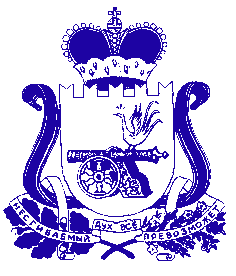 АДМИНИСТРАЦИЯ СМОЛЕНСКОЙ ОБЛАСТИП О С Т А Н О В Л Е Н И Еот  09.09.2014  № 636 